Nom du monumentMon résumé ( Aidez-vous des informations principales sur la droite de la page internet ) 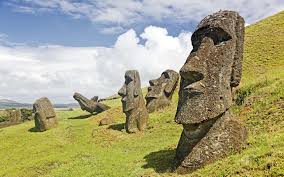 ………………………………………………………………………………………………………………………………………………….………………………………………………………………………………………….………………………………………………………………………………………..………………………………………………………………………………………….…………………………………………………………………………………………………………………………………………………………………………………………………………………………………………………………………………….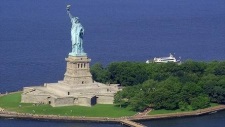 …………………………………………………..………………………………………………………………………………………….………………………………………………………………………………………….………………………………………………………………………………………..………………………………………………………………………………………….…………………………………………………………………………………………………………………………………………………………………………………………………………………………………………………………………………….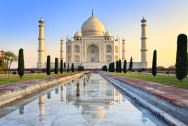 ……………………………………………………………………………………………………………………………………………….………………………………………………………………………………………….………………………………………………………………………………………..………………………………………………………………………………………….…………………………………………………………………………………………………………………………………………………………………………………………………………………………………………………………………………….